Die USA im 19. Jahrhundert - Ein Blick auf die USA von außen und innenAufgabe: Analysiere M1 und vergleiche M 1 mit M 2.M 1Der französische Politiker Alexis de Tocqueville berichtet nach einer Reise durch die USA (1831):M 2Haymarket, Chicago (4. Mai, 1886, 22 Uhr)Das erste Bombenattentat in der Geschichte der USAGeschichte und Geschehen, Stuttgart, 2009, S. 106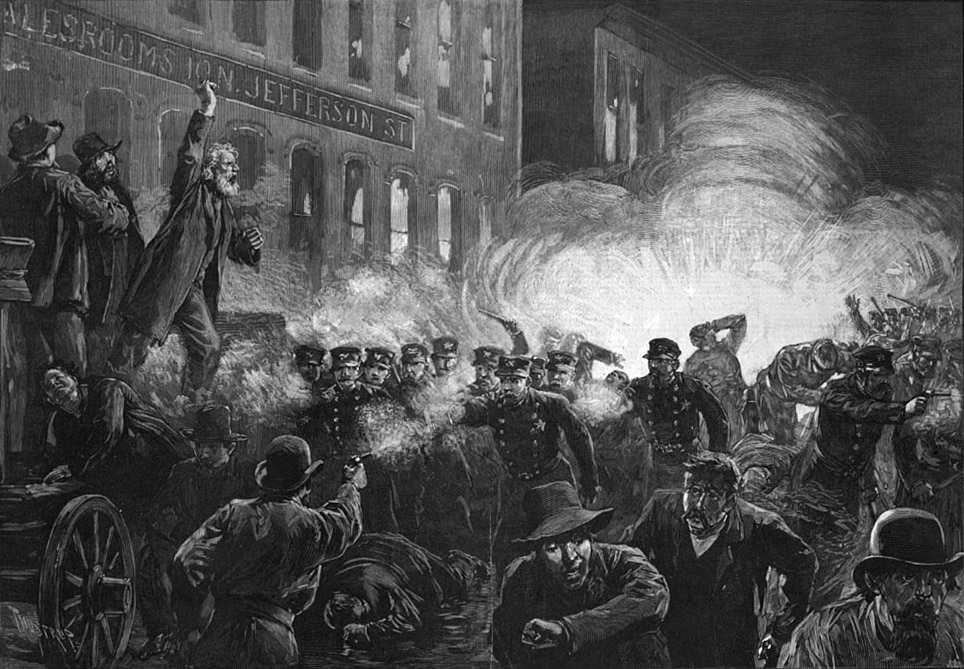 The Haymarket Riot Street [CC0 https://creativecommons.org/publicdomain/mark/1.0/deed.en] via Wikimedia Commons: https://commons.wikimedia.org/wiki/File:HaymarketRiot-Harpers.jpg, [abgerufen: 14.4.2020]Eine Bombe explodiert in einer Gruppe von Polizisten, die eine Arbeiterversammlung auflösen will. Ein Polizist stirbt sofort, sechs weitere später, insgesamt siebzig Polizisten werden verletzt. Bereits am Tag zuvor starben zwei Menschen, als Polizisten Streikbrecher gegen Arbeiter verteidigten. Nach der Explosion schießt die Polizei in die Menge und tötet 4 Demonstranten. 